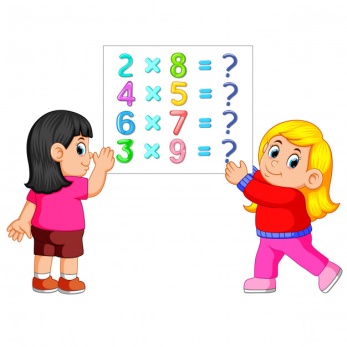 Χρωμάτισε με το ίδιο χρώμα κάθε μαθηματική πρόταση                με το γινόμενο που της ταιριάζει. 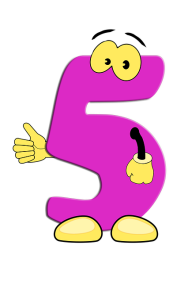 Συμπλήρωσε τον αριθμό που λείπει: 	……….÷5 = 6	………. Χ 5 = 50	45 ÷5=……….      ……….÷5 = 4	………. Χ 5 = 50	15 ÷5=……….	……….÷5 = 7	………. Χ 5 = 30	25 ÷5=……….	……….÷5 = 9	………. Χ 5 = 100	30 ÷5=……….	……….÷5 = 8	………. Χ 5 = 40	20 ÷5=……….Συμπλήρωσε το μοτίβο του 5Βάλε  Σ  όπου η μαθηματική πρόταση είναι σωστή και  Λ  όπου είναι λάθος.	5 Χ 5 = 25 7 Χ 5 = 30	5 Χ 6 = 50	9 Χ 5 = 45Σχημάτισε με τις κάρτες αριθμών πολλαπλασιασμούς και διαιρέσεις.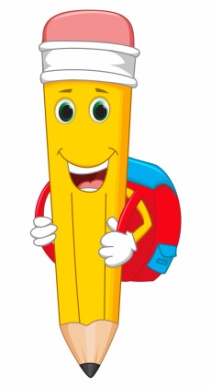 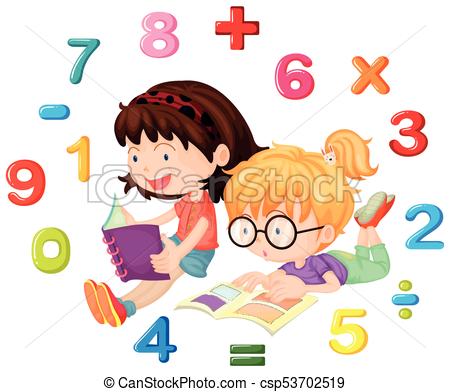 5